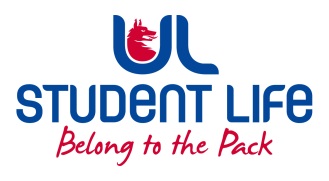                                                                                 ]UL Student Council 2023 / 24                                          Meeting 2                                                 AgendaDuration: 90 minutes                   Next Meeting: 21st of February 6:00 PM  Meeting :UL Student Life Student CouncilUL Student Life Student CouncilUL Student Life Student CouncilUL Student Life Student CouncilDate:14th of February 2023 (Semester 2 - Week 4)14th of February 2023 (Semester 2 - Week 4)14th of February 2023 (Semester 2 - Week 4)14th of February 2023 (Semester 2 - Week 4)Venue:Library BoardroomTime :6pmMembers: Maeve Rutledge; Maeve Gilmore; Kieran Guiry; Laura Corcoran; Eoghan O’ Mahony; Niamh Hickey;  Ronan Cahill, Maryam Rida Khan, Ella Fay, Katie Martin, Emma Wright, Conor McCourt, Mohit Sadarangani, Gareth Moore, Louis Storan, Amanda Moloney, Aldrin Sam William, Ciara O Flynn, Evan Manfield, Drishti Singhal, Ahmed Mirza, Amy McGuinness, James Conner, Charlie Flannery, Roslyn Shaw Kelly, Edel Straum, Kaustubh Katti, Brian Bolger, Mahir JhaIn Attendance: Jasmine RyanApologies: Siobhán Wilmott, Ilya Miklashevitch, Maud KeaneMembers: Maeve Rutledge; Maeve Gilmore; Kieran Guiry; Laura Corcoran; Eoghan O’ Mahony; Niamh Hickey;  Ronan Cahill, Maryam Rida Khan, Ella Fay, Katie Martin, Emma Wright, Conor McCourt, Mohit Sadarangani, Gareth Moore, Louis Storan, Amanda Moloney, Aldrin Sam William, Ciara O Flynn, Evan Manfield, Drishti Singhal, Ahmed Mirza, Amy McGuinness, James Conner, Charlie Flannery, Roslyn Shaw Kelly, Edel Straum, Kaustubh Katti, Brian Bolger, Mahir JhaIn Attendance: Jasmine RyanApologies: Siobhán Wilmott, Ilya Miklashevitch, Maud KeaneMembers: Maeve Rutledge; Maeve Gilmore; Kieran Guiry; Laura Corcoran; Eoghan O’ Mahony; Niamh Hickey;  Ronan Cahill, Maryam Rida Khan, Ella Fay, Katie Martin, Emma Wright, Conor McCourt, Mohit Sadarangani, Gareth Moore, Louis Storan, Amanda Moloney, Aldrin Sam William, Ciara O Flynn, Evan Manfield, Drishti Singhal, Ahmed Mirza, Amy McGuinness, James Conner, Charlie Flannery, Roslyn Shaw Kelly, Edel Straum, Kaustubh Katti, Brian Bolger, Mahir JhaIn Attendance: Jasmine RyanApologies: Siobhán Wilmott, Ilya Miklashevitch, Maud KeaneMembers: Maeve Rutledge; Maeve Gilmore; Kieran Guiry; Laura Corcoran; Eoghan O’ Mahony; Niamh Hickey;  Ronan Cahill, Maryam Rida Khan, Ella Fay, Katie Martin, Emma Wright, Conor McCourt, Mohit Sadarangani, Gareth Moore, Louis Storan, Amanda Moloney, Aldrin Sam William, Ciara O Flynn, Evan Manfield, Drishti Singhal, Ahmed Mirza, Amy McGuinness, James Conner, Charlie Flannery, Roslyn Shaw Kelly, Edel Straum, Kaustubh Katti, Brian Bolger, Mahir JhaIn Attendance: Jasmine RyanApologies: Siobhán Wilmott, Ilya Miklashevitch, Maud KeaneMembers: Maeve Rutledge; Maeve Gilmore; Kieran Guiry; Laura Corcoran; Eoghan O’ Mahony; Niamh Hickey;  Ronan Cahill, Maryam Rida Khan, Ella Fay, Katie Martin, Emma Wright, Conor McCourt, Mohit Sadarangani, Gareth Moore, Louis Storan, Amanda Moloney, Aldrin Sam William, Ciara O Flynn, Evan Manfield, Drishti Singhal, Ahmed Mirza, Amy McGuinness, James Conner, Charlie Flannery, Roslyn Shaw Kelly, Edel Straum, Kaustubh Katti, Brian Bolger, Mahir JhaIn Attendance: Jasmine RyanApologies: Siobhán Wilmott, Ilya Miklashevitch, Maud KeaneMembers: Maeve Rutledge; Maeve Gilmore; Kieran Guiry; Laura Corcoran; Eoghan O’ Mahony; Niamh Hickey;  Ronan Cahill, Maryam Rida Khan, Ella Fay, Katie Martin, Emma Wright, Conor McCourt, Mohit Sadarangani, Gareth Moore, Louis Storan, Amanda Moloney, Aldrin Sam William, Ciara O Flynn, Evan Manfield, Drishti Singhal, Ahmed Mirza, Amy McGuinness, James Conner, Charlie Flannery, Roslyn Shaw Kelly, Edel Straum, Kaustubh Katti, Brian Bolger, Mahir JhaIn Attendance: Jasmine RyanApologies: Siobhán Wilmott, Ilya Miklashevitch, Maud KeaneNo.ItemsItemsItemsItemsResponsibleTime AllocationWelcome to New MembersBrian Bolger – School of Engineering RepMahir Jha – Campus Facilities CouncillorWelcome to New MembersBrian Bolger – School of Engineering RepMahir Jha – Campus Facilities CouncillorWelcome to New MembersBrian Bolger – School of Engineering RepMahir Jha – Campus Facilities CouncillorWelcome to New MembersBrian Bolger – School of Engineering RepMahir Jha – Campus Facilities CouncillorEoghan1.Minutes and Matters ArisingMinutes of Council Meeting – 31st of January Minutes and Matters ArisingMinutes of Council Meeting – 31st of January Minutes and Matters ArisingMinutes of Council Meeting – 31st of January Minutes and Matters ArisingMinutes of Council Meeting – 31st of January Eoghan  8 Mins2.Meeting BusinessMeeting BusinessMeeting BusinessMeeting BusinessEoghan5 Mins3.Executive UpdatesExecutive UpdatesExecutive UpdatesExecutive Updatesa.UL Culture AuditUL Culture AuditUL Culture AuditUL Culture AuditEoin 10 MinscStudent Wellbeing StrategyStudent Wellbeing StrategyStudent Wellbeing StrategyStudent Wellbeing StrategyGillian & Emeilie15 Minsd.Executive Reports Executive Reports Executive Reports Executive Reports All 15 Minse.Garda QuestionsGarda QuestionsGarda QuestionsGarda QuestionsMaeve Gf.Faculty Rep Election - AHSSFaculty Rep Election - AHSSFaculty Rep Election - AHSSFaculty Rep Election - AHSSEoghan5 Minsg.DemonstrationDemonstrationDemonstrationDemonstrationMaeve R15 Minsh.Student Officer ElectionsStudent Officer ElectionsStudent Officer ElectionsStudent Officer ElectionsJasmine10 Mins3.AOBAOBAOBAOB